Муниципальное автономное дошкольное образовательное учреждение«Детский сад № 103» г. ПермиО пользе игры с мячом!!!Консультацию подготовила: педагог-психолог Глумова Ольга Геннадьевна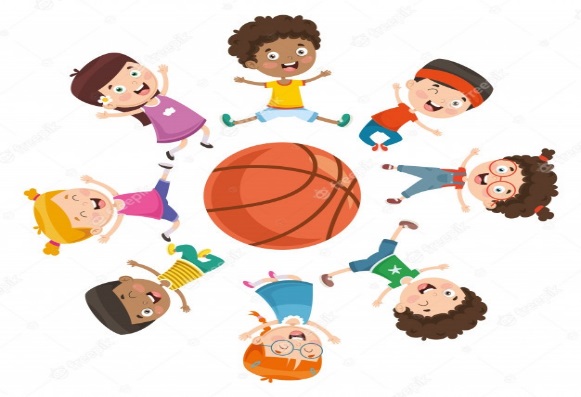 Каждый ребенок с раннего детства знаком с мячом.  Дети очень любят играть с мячами, особенно с яркими, прыгучими и ловкими. Однако, многие родители уделяют мало времени играм с мячами, считая это просто детской забавой и баловством.Однако игры с мячом играют громадную роль не только для физического, но и интеллектуального развития ребенка.Казалось бы, какая связь между упражнениями с мячом и умственным развитием? В простых движениях все не так-то просто… На примерах упражнений с мячом мы покажем вам какие функции задействуются и развиваются у детей и какую пользу приносит это в будущем, например, на этапе школьного обучения. Итак, приступаем!В РЕЗУЛЬТАТЕ ПОСТОЯННОЙ РАБОТЫ С МЯЧАМИ:у всех детей повышается успеваемость в школе, развиваются когнитивные функции;у детей с трудностями обучения улучшаются навыки речи, чтения, письма, математики и др.;повышается концентрация внимания, его объём и переключение;у гиперактивных детей улучшается поведение, уходит импульсивность, дети становятся более собранными;у детей и взрослых отмечается повышение работоспособности и улучшение мозговой активности. Мы   рекомендуем родителям не пренебрегать этим инструментом для развития ребенка.
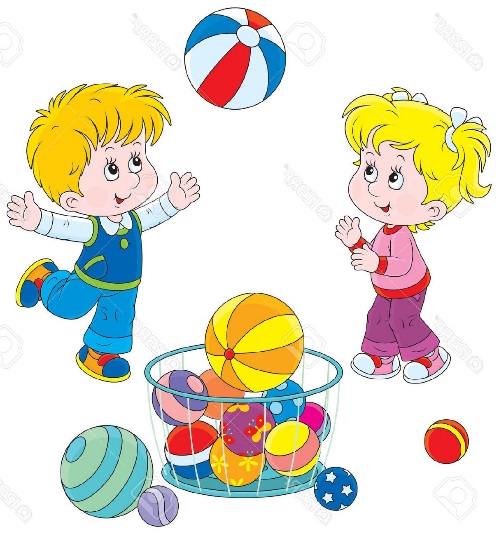 Игры и действия с мячамиЗначение для развития ребенкаМячик приходиться чеканить об пол или бросать в кольцо. Для этого необходима слаженная работа всего тела: руки, ноги выполняют целую серию последовательных движений. Точно такие же последовательные движения будет выполнять язычок, когда нужно будет произнести сначала один слог, потом другой, чтобы получилось целое слово при говорении или чтенииПри играх в мяч приходится удерживать один и тот же ритм: «Я знаю пять имён: Маша, Катя, Ира...». Это тренирует слуховое восприятие.Когда оно пригодится в школе?Все верно, при заучивании на память стихов, пересказах, написании диктантов и др.Мячик приходится учиться правильно захватывать, что тренирует мелкую моторику и подвижность кисти, нормализует тонус мышц в руке.Это, ох, как понадобится для письма, красивого и аккуратного почерка.Игры с мячом - это, конечно, большой плюс к развитию крупной моторики, координации движений, опорно-двигательного аппарата.И надо сказать, что все это является фундаментом, на котором выстраиваются речь, внимание, мышление, память и др.Отслеживание мяча глазами тренирует зрительное восприятие и зрительное внимание.Это помогает при чтении, письме, когда приходиться зрительно удерживать строчку, а также отслеживать запись учителя на доске, когда нужно переключить глазки с доски в тетрадь и опять обратно на доску.При игре с мячом приходится часто пересекать срединную линию тела, что стимулирует работу правого и левого полушария, развивает связи между ними, налаживает мозговую активность, что не может не отразиться на школьном обучении. Чтобы мы не делали, у нас всегда работают оба полушария. Не бывает такого, что правое пашет, а левое вышло на отдых.